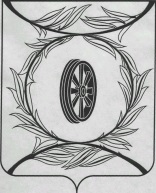 Челябинская областьСОБРАНИЕ ДЕПУТАТОВ КАРТАЛИНСКОГО МУНИЦИПАЛЬНОГО РАЙОНАРЕШЕНИЕ от 28 сентября 2023 года № 511-Н                 О внесении изменений в решение Собрания депутатов Карталинского муниципального района от 29.10.2020 года № 5-Н «О создании депутатского объединения партии «Единая Россия» в Собрании депутатов Карталинского муниципального района»В связи досрочным прекращением полномочий депутата Собрания депутатов Карталинского муниципального района Прытковой А.Т., на основании решения Собрания депутатов Карталинского муниципального района от 29.05.2023 года № 465-Н «О досрочном прекращении полномочий депутата Собрания депутатов Карталинского муниципального района Прытковой А.Т.», в связи с проведением дополнительных выборов депутатов Собрания депутатов Карталинского муниципального района шестого созыва, на основании протоколов № 1 окружной избирательной комиссии о результатах выборов по многомандатным избирательным округам № 3 и № 4 от 10.09.2023 года,  руководствуясь Уставом Карталинского муниципального района и Регламентом Собрания депутатов Карталинского муниципального района, на основании решения № 1 фракции партии «Единая Россия» в Собрании депутатов Карталинского муниципального района от 28.09.2023 года,Собрание депутатов Карталинского муниципального района РЕШАЕТ:1. Внести в решение Собрания депутатов Карталинского муниципального района от 29.10.2020 года № 5-Н «О создании депутатского объединения партии «Единая Россия» в Собрании депутатов Карталинского муниципального района» (с изменениями от 26.08.2021 года № 157-Н, от 26.05.2022 года № 295-Н, от 27.10.2022 года № 356-Н, от 24.11.2022 года № 375-Н) следующие изменения:1) в пункте 2:исключить пункт 12;дополнить пунктами 18-21 следующего содержания:«18. Губчик Ольга Викторовна.19. Прохоров Николай Сергеевич.20. Капарулина Дарья Андреевна.21. Балдова Наталья Николаевна.».2. Разместить настоящее решение в официальном сетевом издании администрации Карталинского муниципального района в сети Интернет (http://www.kartalyraion.ru).Председатель Собрания депутатовКарталинского муниципального района                                          Е.Н. Слинкин